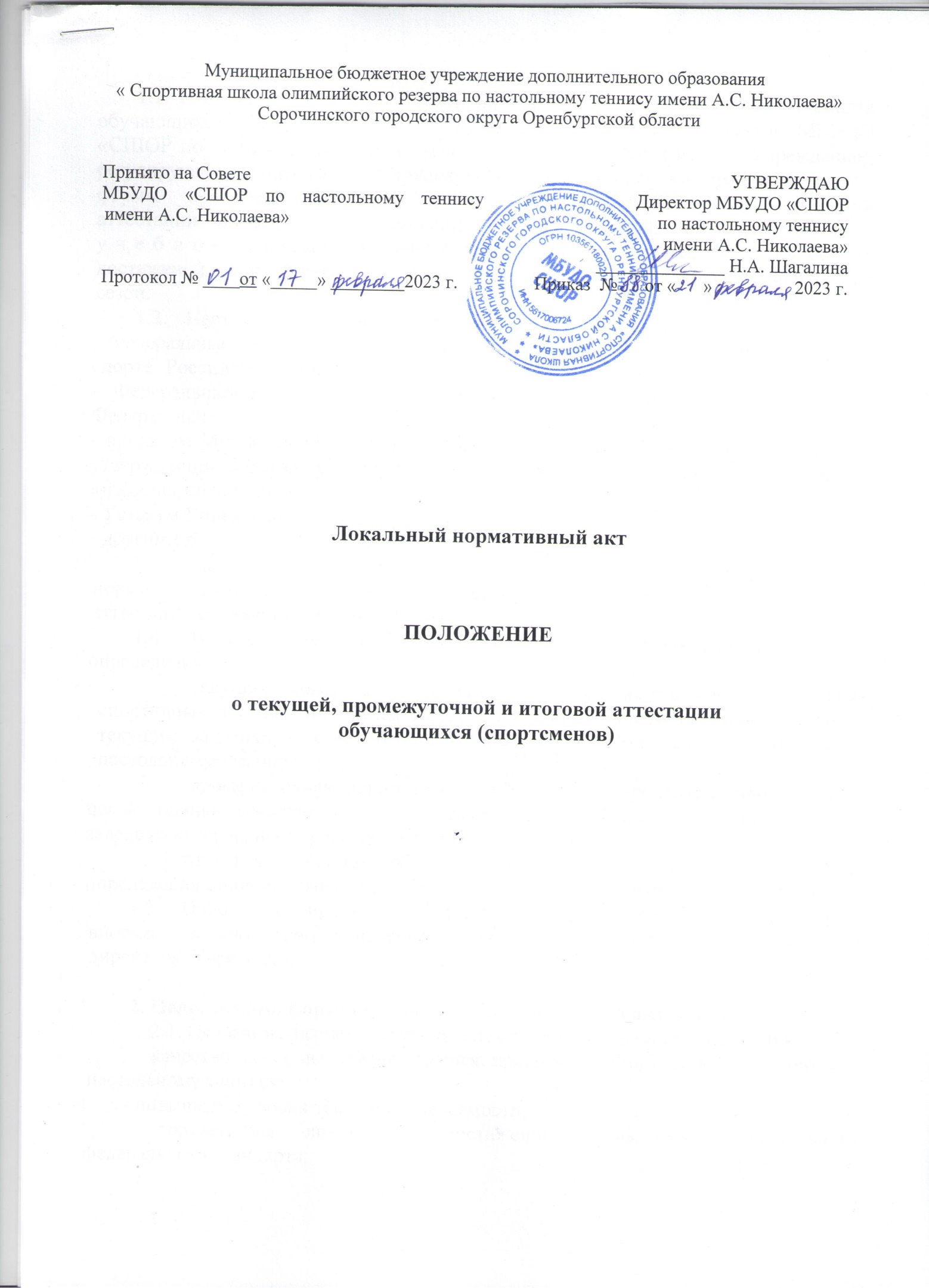 Муниципальное бюджетное учреждение дополнительного образования« Спортивная школа олимпийского резерва по настольному теннису имени А.С. Николаева» Сорочинского городского округа Оренбургской области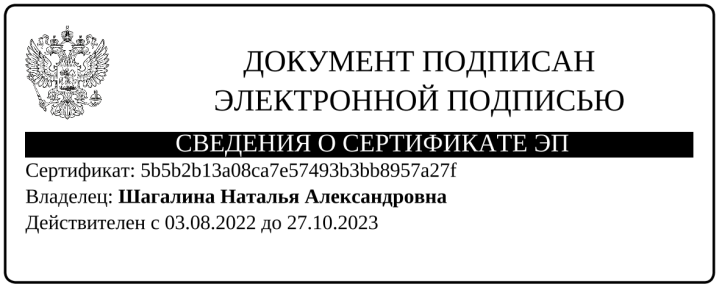 Локальный нормативный актПОЛОЖЕНИЕо текущей, промежуточной и итоговой аттестации обучающихся (спортсменов)1. Общие положения1.1. Настоящее	положение о текущей, промежуточной и итоговой аттестации обучающихся (спортсменов) (далее - Положение) является документом МБУДО «СШОР по настольному теннису имени А.С. Николаева» (далее - Учреждение),     регулирующим содержание, порядок, периодичность, систему нормативов,	и формы проведения текущей успеваемости, промежуточной и итоговой аттестации обучающихся, применение единых требований к обучающимся по учебно-тренировочным нормативам, спортивным разрядам, личностных достижений и их перевод на следующий этап обучения, учебно-тренировочный сезон.1.2. Настоящее Положение разработано в соответствии с:  - Федеральным законом от 04.12.2007 г. № 329-ФЗ «О физической культуре и спорте Российской Федерации»; -  Федеральным законом от 29.12.2012 г. №273-ФЗ «Об образовании в Российской Федерации»;- приказом Министерства спорта Российской Федерации от 31.10.2022 № 884 «Об утверждении федерального стандарта спортивной подготовки по виду спорта «настольный теннис»»;- Уставом Учреждения;- другими локальными актами.1.3. Настоящее Положение определяет формы, периодичность и порядок текущего контроля успеваемости, промежуточной и итоговой аттестации обучающихся Учреждения. 1.4. В настоящем Положении использованы следующие термины и определения:     - текущий контроль обучающихся - это систематическая проверка спортивных достижений обучающихся, проводимая тренером-преподавателем на текущих занятиях в соответствии с программой спортивной подготовки по настольному теннису;        - промежуточная аттестация обучающихся - процедура, проводимая с целью оценки качества усвоения содержания: части или всего объема после завершения изучения определенного этапа подготовки;       - итоговая аттестация обучающихся - процедура, проводимая с целью определения степени освоения ими стандарта высшего спортивного мастерства.1.5. Положение принимается на Совете Учреждения, имеющим право вносить в него свои изменения и дополнения, и утверждается приказом директора Учреждения.2. Цели, задачи, формы и периоды проведения текущей успеваемости      2.1. Целями и задачами текущей успеваемости обучающихся является:- качество освоения обучающимися программы спортивной подготовки по настольному теннису;- повышение уровня текущей успеваемости; - соответствие личностных достижений обучающихся требованиям федерального стандарта;-организация	самостоятельной	работы	обучающихся	с	учётом	их индивидуальных способностей;-оценка качества подготовки обучающихся по уровню освоения разделов и тем учебно-тренировочного плана.2.2. Текущая успеваемость проводится без прекращения учебно-тренировочного процесса в течение всего учебно-тренировочного года.2.3 Сроки и периоды проведения текущей успеваемости с начала и до окончания учебно-тренировочного года в соответствии со сроками годового календарного учебно-тренировочного графика на текущий спортивный сезон, учебно-тренировочным планом, календарями спортивно-массовых мероприятий.      2.4. Текущий контроль успеваемости осуществляется:во время проведения учебно-тренировочных занятий, соревнований тренерами-преподавателями;с целью административного контроля – осуществляется заместителем директора, директором, согласно плана-графика внутришкольного контроля на учебно-тренировочный год.2.5. Текущей контроль успеваемости применяется ко всем обучающимся Учреждения.2.6. Форму текущего контроля успеваемости выбирает тренер-преподаватель с учетом контингента обучающихся и содержания теоретического материала и учебно-тренировочных заданий.2.7. Формы текущей успеваемости:2.7.1. Весеннее тестирование обучающихся по нормативам. Нормативы отражают три качественных уровня (показатели общей физической, специальной физической и технической подготовленности).2.7.2. Выполнение учебно-тренировочного плана, время, затраченное на отдельные виды подготовок.2.7.3. Участие	в соревнованиях (внутришкольных, областных, зональных и финальных).2.7.4. Личностные достижения обучающихся на текущих занятиях, контрольных стартах, товарищеских играх и других формах учебно-тренировочных занятий.2.7.5. Выполнение классификационных норм	 для присвоения спортивных разрядов в виде спорта.2.7.6. Зачисление в сборные	команды: города, области, России по настольному теннису.2.8. На основании результатов выполнения форм текущей успеваемости в течение учебно-тренировочного года определяется качественный уровень подготовленности обучающихся.  2.9. В качестве результатов текущего контроля анализируются следующие показатели: уровень посещаемости учебно-тренировочных занятий;учет соревновательной деятельности;оценка спортсменов по параметрам физической и функциональной подготовленности;уровень освоения материала программ по настольному теннису, выраженный в выполняемых объемах учебно-тренировочной нагрузки в период занятий.2..10.  Результат выполнения спортивных нормативов оформляется протоколом и заносится в журнал учета групповых занятий Учреждения. Личностные достижения заносятся в журнал учёта групповых занятий в графу «Учёт спортивных	результатов»     и         личные     карточки         обучающихся. 2.11. Количественные и качественные показатели выполнения требований программы обеспечивают допуск обучающихся к промежуточной аттестации.3. Цели, задачи, формы и периоды проведения промежуточной аттестации обучающихся.3.1. Целями и задачами промежуточной аттестации обучающихся является: - выполнение учебно-тренировочного плана;- оценка соответствия уровня и качества подготовленности обучающихся требованиям	к	результатам	освоения программы спортивной подготовки по настольному теннису на конец учебно-тренировочного года;- определение полноты освоения разделов и тем программы за учебно-тренировочный год.3.2.Сроки и периоды проведения промежуточной аттестации определены календарным учебно-тренировочным графиком.3.3. Формы промежуточной аттестации:3.3.1. Мониторинг тестирования обучающихся по контрольным нормативам.3.3.2. Участие в соревнованиях по Календарю спортивно-массовых мероприятий Учреждения, области и других ведомств.3.3.3. Динамика личностных достижений обучающихся на соревнованиях различного уровня.3.3.4. Выполнение классификационных норм 	для присвоения спортивных разрядов (званий) в виде спорта.3.3.5. Зачисление в сборные команды: города, области и России по настольному теннису.3.4. Промежуточная аттестация осуществляется в декабрь, в сроки, установленные графиком прохождения  промежуточной аттестации.	3.5. Для проведения промежуточной аттестации в Учреждении создается комиссия, состав которой утверждается приказом директора. В состав комиссии могут входить (не менее трёх человек): заместитель директора, тренер-преподаватель и старший тренер-преподаватель.3.6. Тренеры-преподаватели доводят до сведения обучающихся и родителей (законных представителей) обучающихся о сроках и видах тестирования не позднее, чем за 10 дней до проведения промежуточной аттестации. Родители (законные представители) имеют право на получение информации об итогах промежуточной аттестации обучающегося в письменной форме в виде выписки из соответствующих документов, для чего должны обратиться к тренеру-преподавателю.  3.7. Особенности сроков и порядка проведения промежуточной аттестации могут быть установлены Учреждением для следующих категорий обучающихся по заявлению обучающихся и их родителей (законных представителей обучающихся):-выезжающих на учебно-тренировочные мероприятия, на российские или международные спортивные соревнования и иные подобные мероприятия;– для обучающихся, не сдавших по причине болезни, по решению тренерско-педагогического совета.3.8. По рекомендации тренера-преподавателя, некоторые обучающиеся, показавшие высокие спортивные результаты на Чемпионатах и Первенствах России, по решению тренерско-педагогического совета могут освобождаться от сдачи переводных нормативов.3.9. Методика сдачи и приема контрольных нормативов определена в Положении о контрольно-переводных нормативах.3.10. Итоги промежуточной аттестации обучающихся отражаются в протоколах сдачи контрольно-переводных нормативов, журналах.3.11. При проведении аттестации могут присутствовать родители (лица их заменяющие), представители учреждения, на базе которого проводятся учебно-тренировочные занятия.3.12. Перевод обучающихся на последующий этап (период) подготовки осуществляется на основании решения тренерско-педагогического совета и приказа директора о переводе обучающихся.3.13. Для каждого этапа подготовки существует своя система промежуточной аттестации. 3.13.1. Перевод обучающихся на следующий учебно-тренировочный год  внутри этапов подготовки осуществляется (Приложение № 1):- на этапе начальной подготовки, при условии положительных результатов сдачи контрольно-переводных нормативов данного этапа обучения по ОФП, СФП, участие  минимум в 1 соревнованиях и отсутствии медицинских противопоказаний для занятий настольным теннисом;      - на учебно-тренировочном этапе, при условии положительных результатов сдачи контрольно-переводных нормативов по ОФП, СФП и ТТП, итогам выступлений в соревнованиях,  выполнение разрядных нормативов 3 юн. до 1 взрослого и отсутствии медицинских противопоказаний для занятий настольным теннисом;       - на этапе совершенствования спортивного мастерства при условии положительных результатов сдачи контрольно-переводных нормативов по ОФП, СФП и ТТП, положительной динамики роста спортивных результатов,  выполнение разрядных нормативов КМС и МС на этапе высшего спортивного мастерства. 3.13.2. Перевод обучающихся на следующий этап подготовки осуществляется согласно требованиям Федерального стандарта по настольному теннису (Приложение №2):- на спортивно-оздоровительном этапе обучающийся считается аттестованным и может быть переведен на этап начальной подготовки при условии: выполнения программы в полном объеме; положительных результатов сдачи контрольно-переводных нормативов по общефизической подготовке. - на этапе начальной подготовки обучающийся считается аттестованным и может быть переведен на учебно-тренировочный этап, при условии: выполнения программы в полном объеме; положительных результатов сдачи контрольно-переводных нормативов по общефизической, специальной и технической подготовке; итогам выступлений в соревнованиях, выполнение юношеских разрядов.   -  на учебно-тренировочном этапе обучающийся учебно-тренировочного этапа считается аттестованным и переведен в группу СС, при условии: выполнения программы данного этапа в полном объеме; выполнения контрольных нормативов по ОФП, СФП и ТТП  данного этапа, выполнение разрядных нормативов 1 разряда и КМС.     - на этапе совершенствования спортивного мастерства обучающийся считается аттестованным, при условии: выполнения программы данного этапа в полном объеме;  выполнение классификационных норм для присвоения спортивных разрядов КМС и МС; выполнения контрольных нормативов по ОФП, СФП, ТТП.3.14. У обучающихся, не подтвердивших требуемые результаты для этапа (периода) подготовки, и получивших	неудовлетворительные	результаты промежуточной аттестации по одному или нескольким требованиям или не прошедших промежуточную аттестацию при отсутствии уважительных причин возникает академическая задолженность.3.15. Обучающиеся обязаны ликвидировать академическую задолженность.3.16. Обучающиеся, имеющие академическую задолженность, вправе пройти промежуточную аттестацию по соответствующей дисциплине не более двух раз в сроки, определяемые Учреждением, осуществляющей учебно-тренировочную  деятельность, в пределах одного года с момента образования академической задолженности. В указанный период не включаются время болезни обучающегося. 3.17. Обучающиеся, не прошедшие промежуточную аттестацию по уважительным причинам или имеющие академическую задолженность, переводятся в следующий этап подготовки условно.3.18. Обучающиеся, не ликвидировавшие в установленные сроки академическую задолженность с момента ее образования, по усмотрению тренерско-педагогического совета и  их родителей (законных представителей) оставляются на повторное обучение или переводятся в СОГ.3.19. При решении вопроса о досрочном зачислении обучающихся на другие этапы (периоды) спортивной подготовки, обучающиеся должны выполнить требования к результатам освоения программ соответствующего этапа (периода) подготовки.4. Организация итоговой аттестации.4.1. Освоение программы спортивной подготовки по настольному теннису завершается итоговой аттестацией.4.2. Целью итоговой аттестации - определение соответствия уровня подготовки выпускников требованиям программ по настольному теннису.4.3.В Учреждении устанавливаются следующие формы итоговой аттестации: - сдача контрольно-переводных нормативов по ОФП, СФП и ТТП; - динамика личностных достижений обучающихся на соревнованиях различного уровня;- выполнение классификационных норм для присвоения спортивных разрядов в виде спорта;- навыки судейской практики.4.4. Для проведения итоговой аттестации в Учреждении создается комиссия, состав которой утверждается приказом директора.4.5. Тренер-преподаватель, не позднее, чем за 1 месяц до начала итоговой аттестации, доводит до сведения обучающихся конкретный перечень контрольных нормативов и тестов.4.6. К итоговой аттестации допускаются выпускники, завершившие обучение в рамках программы спортивной подготовки по настольному теннису, полностью выполнившие учебно-тренировочные планы и успешно прошедшие промежуточную аттестацию.4.7. Результаты итоговой аттестации фиксируется в протоколе итоговой аттестации, который является одним из документов отчетности и хранится у администрации Учреждения.4.8. На основании результатов итоговой аттестации комиссия принимает решение о выдаче документа об окончании спортивной школы (СВИДЕТЕЛЬСТВО, приложение № 3), где указывается год зачисления в Учреждение, наличие спортивного разряда, год окончания, наличие характеристики – по требованию. Свидетельство заполняется и выдается согласно инструкции (Приложение №4).4.9. Решение о выдаче Свидетельства об окончании Учреждения принимается на Тренерско-педагогическом совете и утверждается приказом директора Учреждения.4.10. В случаях выполнения обучающимся программы спортивной подготовки не в полном объеме (окончание обучения на учебно-тренировочном этапе 2, 3, 4 года) лицу, завершившему занятия в Учреждении или родителю (законному представителю обучающихся), может быть выдана справка о прохождении обучения в Учреждении (Приложение № 5), зачетная классификационная книжка или копия приказа о присвоении спортивного разряда. Справка выдается по личному обращению при предъявлении документов удостоверяющих личность. 5. Документация и отчетностьДокументами промежуточной и итоговой аттестации являются: 5.1. Протоколы спортивных соревнований.5.2. Протоколы сдачи контрольно-переводных нормативов5.3. Решения тренерско-педагогического совета по зачислению и переводу обучающихся. 5.4. Приказы: - по присвоению спортивных разрядов;- по зачислению и переводу обучающихся на последующие этапы подготовки.6. Заключительные положения6.1.	 Обучающимся, проявившим профессиональные способности, решением тренерско-педагогического совета Учреждения может быть дана рекомендация от директора для поступления в соответствующие средние специальные и высшие учебные заведения соответствующего профиля.6.2.	По заявлению родителей (законных представителей), обучающихся предоставляется право досрочной сдачи контрольных нормативов и тестов в случае возникновения особых обстоятельств (досрочный отъезд и др.).6.3. Выпускники, достигшие особых спортивных успехов и результатов в своём виде спорта, награждаются похвальными грамотами или благодарственными письмами Учреждения.7. Срок действия положения 7.1. Срок действия положения не ограничен. 7.2. При изменении нормативно-правовых документов, регламентирующих деятельность Учреждения, в положение вносятся изменения в соответствии с установленным законным порядком.7.3. После принятия новой редакции Положения предыдущая редакция утрачивает силу. Приложение №1ТРЕБОВАНИЯдля текущей и промежуточной аттестации обучающихся Приложение №2Нормативы 
общей физической и специальной физической подготовки для зачисления в группы на этапе начальной подготовкиНормативы 
общей физической и специальной физической подготовки для зачисления в группы на учебно-тренировочном этапе (этапе спортивной специализации)Нормативы 
общей физической и специальной физической подготовки для зачисления в группы на этапе совершенствования спортивного мастерстваНормативы 
общей физической и специальной физической подготовки для зачисления в группы на этапе высшего спортивного мастерстваПриложение 3Обложка:Внутренняя сторона:Приложение №4ИНСТРУКЦИЯО ПОРЯДКЕ ВЫДАЧИ, ЗАПОЛНЕНИИ И ХРАНЕНИИ СВИДЕТЕЛЬСТВ ОБ ОКОНЧАНИИ МБУДО «СШОР по настольному теннису имени А.С. Николаева»1. Выдача свидетельств об окончании.       1.1. Настоящий порядок разработан на основании Федерального закона от 04.12.2007 года № 329-ФЗ «О физической культуре и спорта в Российской Федерации», устанавливает правила выдачи документа об окончании (далее - Свидетельство) лицам, освоившим в полном объёме дополнительную образовательную программу спортивной подготовки по виду спорта «Настольный теннис»  в Муниципальном бюджетном учреждении дополнительного образования «Спортивная школа олимпийского резерва по настольному теннису имени А.С. Николаева» (далее –Учреждение).     1.2. Свидетельства об окончании Учреждения выдаются лицам, прошедшим спортивную подготовку в соответствии с учебно-тренировочной программой по настольному теннису в Учреждении.    1.3. Основанием для выдачи свидетельства является приказ директора Учреждения об окончании выпускником Учреждения.    1.4. Свидетельство выдается не позднее 10 дней после даты издания приказа об окончании выпускником Учреждения.    1.5. При утрате свидетельства выдается дубликат свидетельства.    1.6. Лица, изменившие свое имя (фамилию, отчество), могут обменять имеющиеся у них свидетельства на свидетельства с новым именем (фамилией, отчеством).Обмен производится по решению директора Учреждения на основании заявления лица, изменившего свое имя (фамилию, отчество), вместе с документами, подтверждающими изменение имени (фамилии, отчества) лица.Ранее выданные свидетельства уничтожаются.    1.7. Свидетельства выдаются лично владельцу или другому лицу по заверенной в установленном порядке доверенности.2. Заполнение свидетельств об окончании.2.1. Бланки свидетельства заполняются Учреждением на принтере или от руки каллиграфически черной тушью. Бланки заполняются на русском языке.2.2. Подпись директора Учреждения в свидетельстве проставляется черными чернилами, черной пастой или тушью.2.3. После заполнения свидетельства оно должно быть тщательно проверено на точность и безошибочность внесенных в него записей. Свидетельство, составленное с ошибками, считается испорченным и подлежит замене.2.4. Испорченные при заполнении бланки свидетельств уничтожаются.2.5. При заполнении свидетельств указываются:2.5.1.  Номер свидетельства.2.5.2. Фамилия, имя, отчество (если имеется) лица, окончившего Учреждение, которые пишутся полностью в соответствии с записью в паспорте или документе, его заменяющем (в дательном падеже).2.5.3. Полное официальное наименование Учреждения, которое его выдало (в именительном падеже), согласно уставу Учреждения.2.5.4. Вид спорта, по которому в соответствии с программой пройдена спортивная подготовка.2.5.5. Данные о  присвоении спортивного разряда (звания).2.5.6. Свидетельство подписывается директором Учреждения. В случае временного отсутствия директора Учреждения подпись на документах проставляет исполняющий обязанности директора Учреждения на основании соответствующего приказа. При этом перед словом "Директор" слово "И.о." или вертикальная черта не пишутся.2.5.7. На отведенном для печати месте ставится оттиск печати Учреждения.2.5.8. Дата выдачи свидетельства: число (цифрами), месяц (прописью) и год (четырехзначным числом цифрами).3. Учет и хранение свидетельства об окончании.3.1. Для регистрации выдаваемых свидетельств в Учреждении ведётся специальная книга (книга регистрации), в которую заносятся следующие данные:а) порядковый регистрационный номер свидетельства;б) фамилия, имя и отчество (если имеется) лица, получившего свидетельство;в) дата выдачи свидетельства.После указания данных в специальной книге (книге регистрации) ставится подпись руководителя подразделения (службы) Учреждения, выдающего свидетельство, и подпись лица, получившего документ.Специальные книги (книги регистрации) прошнуровываются, пронумеровываются, скрепляются печатью Учреждения и хранятся как документы строгой отчетности.3.2. Передача полученных Учреждением бланков свидетельств другим учреждениям не допускается.3.3. Бланки свидетельств хранятся в Учреждении.3.4. Испорченные при заполнении бланки свидетельств, а также свидетельства, подлежащие обмену в соответствии с п. 1.6. настоящей Инструкции, подлежат уничтожению.Приложение №5С П Р А В К А          Дана ___________________________________, ________ года рождения в том, что он (она) занимался в  МБУДО СШОР с _______20____г. (приказ о зачислении № ___ от ______) по __________ 20____г. (приказ об отчислении № ___ от ____ 20___г.) по дополнительной образовательной программе спортивной подготовки по виду спорта «Настольный теннис».Закончил обучение на этапе ________________________________Спортивный разряд (звание) _________________ по настольному теннису.Директор МБУДО                                                         Н.А. Шагалина«СШОР по настольному теннису имени А.С. Николаева»                              Принято на Совете МБУДО «СШОР по настольному теннису      имени А.С. Николаева»Протокол №01 от «17» февраля 2023 г.УТВЕРЖДАЮ                                                                     Директор МБУДО «СШОР                                                                                 по настольному теннисуимени А.С. Николаева»                                                                         ______________ Н.А. ШагалинаПриказ  № 88  от «21»  февраля 2023 г.Зачисление или перевод на этап спортивной подготовкиТребования по спортивной подготовкеТребования по ОФП и СФПТребования по ТТПСпортивно-оздоровительный этапСпортивно-оздоровительный этапСпортивно-оздоровительный этапСпортивно-оздоровительный этап1 год---2 год -Сдача пяти контрольных  нормативов   (набрать 15 баллов)Без требованийЭтап начальной подготовкиЭтап начальной подготовкиЭтап начальной подготовкиЭтап начальной подготовки1 годУчастие в соревнованиях  - 1Сдача шести контрольных нормативов   (набрать 20 баллов)Без требований2 годУчастие в соревнованиях - 1Сдача шести контрольных нормативов (набрать 20 баллов)Без требованийУчебно-тренировочный этапУчебно-тренировочный этапУчебно-тренировочный этапУчебно-тренировочный этап1 годВыполнение норматива 3-1 юн. разряда Участие в соревнованиях - 6Сдача восьми контрольных нормативов(набрать 25 баллов)Сдача семи контрольных нормативов(набрать 15 баллов)1 годВыполнение норматива 3-1 юн. разряда Участие в соревнованиях - 6Набрать не менее 40 баллов по сумме 15 нормативовНабрать не менее 40 баллов по сумме 15 нормативов2 годВыполнение норматива 3-1 юн. разряда, Участие в соревнованиях - 6 Сдача восьми контрольных нормативов(набрать 30 баллов)Сдача семи контрольных нормативов(набрать 15 баллов)2 годВыполнение норматива 3-1 юн. разряда, Участие в соревнованиях - 6 Набрать не менее 45 баллов по сумме 15 нормативовНабрать не менее 45 баллов по сумме 15 нормативов3 годВыполнение норматива 3-1 разрядаУчастие в соревнованиях - 6 Сдача восьми контрольных нормативов(набрать 30 баллов)Сдача семи контрольных нормативов(набрать 18 баллов)3 годВыполнение норматива 3-1 разрядаУчастие в соревнованиях - 6 Набрать не менее 48 баллов по сумме 15 нормативовНабрать не менее 48 баллов по сумме 15 нормативов4 годВыполнение норматива 3-1 разряда, Участие в соревнованиях - 8положительная динамика  роста спортивных результатовСдача восьми контрольных нормативов(набрать 30 баллов)Сдача семи контрольных нормативов(набрать 20 баллов)4 годВыполнение норматива 3-1 разряда, Участие в соревнованиях - 8положительная динамика  роста спортивных результатовНабрать не менее 50 баллов по сумме 15 нормативовНабрать не менее 50 баллов по сумме 15 нормативов5 годВыполнение норматива3-1 разряда, Участие в соревнованиях - 8положительная динамика  роста спортивных результатовСдача восьми контрольных нормативов(набрать 30 баллов)Сдача семи контрольных нормативов(набрать 23 баллов)5 годВыполнение норматива3-1 разряда, Участие в соревнованиях - 8положительная динамика  роста спортивных результатовНабрать не менее 53 баллов по сумме 15 нормативовНабрать не менее 53 баллов по сумме 15 нормативовЭтап совершенствования спортивного мастерстваЭтап совершенствования спортивного мастерстваЭтап совершенствования спортивного мастерстваЭтап совершенствования спортивного мастерстваВесь периодНаличие разряда КМС Участие в соревнованиях - 14Сдача семи контрольных нормативов(набрать 20 баллов)Сдача шести контрольных нормативов. (Набрать не менее 30 баллов) Весь периодНаличие разряда КМС Участие в соревнованиях - 14Набрать не менее 50 баллов по сумме 13 нормативовНабрать не менее 50 баллов по сумме 13 нормативовЭтап высшего спортивного мастерстваЭтап высшего спортивного мастерстваЭтап высшего спортивного мастерстваЭтап высшего спортивного мастерстваВесь периодСпортивное звание МС положительная динамика  роста спортивных результатовУчастие в соревнованиях - 14Сдача восьми контрольных нормативов(набрать 30 баллов)Сдача шести контрольных нормативов. (Набрать не менее 30 баллов) Весь периодСпортивное звание МС положительная динамика  роста спортивных результатовУчастие в соревнованиях - 14Набрать не менее 60 баллов по сумме 14 нормативовНабрать не менее 60 баллов по сумме 14 нормативовРазвиваемое физическое качествоКонтрольные упражнения (тесты)Контрольные упражнения (тесты)Развиваемое физическое качествоЮношиДевушкиБыстротаЧелночный бег 3x10 м. (с) (не более 10,3 с)Челночный бег 3x10 м. (с) (не более 10,6 с)КоординацияНаклон вперед из положения стоя (не менее +1)Наклон вперед из положения стоя(не менее +3)КоординацияПрыжки через скакалку за 30 с (не менее 35 раз)Прыжки через скакалку за 30 с (не менее 30 раз)Скоростно-силовые качестваПрыжок в длину с места (не менее 110 см)Прыжок в длину с места (не менее 105 см)Скоростно-силовые качестваМетание мяча для настольного тенниса с дистанции 6 м(не менее 2 попаданий)Метание мяча для настольного тенниса с дистанции 6 м(не менее 1 попадания)Скоростно-силовые качестваСгибание и разгибание рук в упоре лежа на полу (не менее 7)Сгибание и разгибание рук в упоре лежа на полу (не менее 4)Развиваемое физическое качествоКонтрольные упражнения (тесты)Контрольные упражнения (тесты)Развиваемое физическое качествоЮношиДевушкиБыстротаЧелночный бег 3x10 м. (с)(не более 9,7)Челночный бег 3x10 м. (с)(не более 9,9)БыстротаБег на 30 м (не более 6,7 с)Бег на 30 м (не более 6,8 с)КоординацияПрыжки через скакалку за 45 с (не менее 75 раз)Прыжки через скакалку за 45 с (не менее 65 раз)КоординацияНаклон вперед из положения стоя (не менее +5)Наклон вперед из положения стоя (не менее +7)Скоростно-силовые качестваПрыжок в длину с места (не менее 125 см)Прыжок в длину с места (не менее 120 см)Силовая выносливостьСгибание и разгибание рук в упоре лежа на полу (не менее 14 раз)Сгибание и разгибание рук в упоре лежа на полу (не менее 9 раз)Силовая выносливостьПодтягивание из виса на высокой перекладине (не менее 3)Подтягивание из виса лежа на низкой перекладине 90 см (не менее 9)Техническое мастерствоОбязательная техническая программаОбязательная техническая программаРазвиваемое физическое качествоКонтрольные упражнения (тесты)Контрольные упражнения (тесты)Развиваемое физическое качествоЮношиДевушкиБыстротаБег 60 м (не более 8,1 с)Бег 60 м (не более 9,8 с)КоординацияПрыжки через скакалку за 45 с (не менее 115 раз)Прыжки через скакалку за 45 с (не менее 105 раз)КоординацияНаклон вперед из положения стоя (не менее +9)Наклон вперед из положения стоя (не менее +12)Силовая выносливостьСгибание и разгибание рук в упоре на полу лежа за 1 мин (не менее 29 раз)Сгибание и разгибание рук в упоре лежа на полу за 1 мин (не менее 14 раз)Силовая выносливостьПодтягивание из виса на высокой перекладине (не менее 10)Подтягивание из виса лежа на низкой перекладине 90 см (не менее 15)Скоростно-силовые качестваПрыжок в длину с места (не менее 180 см)Прыжок в длину с места (не менее 165 см)Техническое мастерствоОбязательная техническая программаОбязательная техническая программаСпортивный разряд1 разряд  или  КМС1 разряд  или  КМСРазвиваемое физическое качествоКонтрольные упражнения (тесты)Контрольные упражнения (тесты)Развиваемое физическое качествоЮношиДевушкиБыстротаБег 60 м (не более 8,2 с)Бег 60 м (не более 9,6 с)КоординацияПрыжки через скакалку за 45 с (не менее 128 раз)Прыжки через скакалку за 45 с (не менее 115 раз)Наклон вперед из положения стоя(не менее +11)Наклон вперед из положения стоя(не менее +15)Силовая выносливостьСгибание и разгибание рук в упоре лежа за 1 мин (не менее 36 раз)Сгибание и разгибание рук в упоре лежа за 1 мин (не менее 15 раз)Силовая выносливостьПодтягивание из виса на высокой перекладине (не менее 12)Подтягивание из виса лежа на низкой перекладине 90 см (не менее 18)Силовая выносливостьПоднимание туловища из положения лежа на спине(за 1 мин) (не менее 49)Поднимание туловища из положения лежа на спине(за 1 мин) (не менее 43)Скоростно-силовые качестваПрыжок в длину с места (не менее 215 см)Прыжок в длину с места (не менее 180 см)Техническое мастерствоОбязательная техническая программаОбязательная техническая программаСпортивное званиеКМС или МС или МСМККМС или МС или МСМК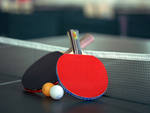  СВИДЕТЕЛЬСТВОоб окончании муниципального бюджетного учреждения дополнительного образования«Спортивная школа олимпийского резерва по настольному теннису имени А.С. Николаева» Сорочинского городского округа Оренбургской областиСвидетельство № __Выдано_______________________________________________                                           ФИО полностьюв том, что он (она) в ______ г. поступил(а) и в _____ г. окончил(а)Муниципальное бюджетное учреждение дополнительного образования «Спортивная школа олимпийского резерва по настольному теннису имени А.С. Николаева» по Дополнительной образовательной программе спортивной подготовки по виду спорта «Настольный теннис».По окончании МБУДО СШОР выполнил(а) разрядные и нормативные требования по общей физической, специальной физической и технической подготовке в соответствии с федеральными стандартами спортивной подготовки по виду спорта «Настольный теннис».Присвоен ___________ разряд, звание ______________  Приказ № _____ от _________________М.П.                Директор ____________ Н.А. ШагалинаПриказ №____ от «___»___________20___г.Муниципальноебюджетное учреждение дополнительного образования«Спортивная школа олимпийского резервапо настольному теннису имени А.С. Николаева»Сорочинского городского округа Оренбургской области461906 г.Сорочинск, ул.Ворошилова, 22-2тел/факс (35346) 4-62-70E-mail:sdusshor2003@ mail.ruОГРН 1035611800201ННН/КПП 5617006724/561701001________20___г.  № ___